Comparative Programming Languages
CM20318Russell Bradford2023/241. Object Oriented LanguagesWe are now going to spend some more time looking at OO languages as they are important and have a wide variety of variants amongst themselvesIt’s a big familyMany people have the implicit assumption that if you know Java then you know all about OOThis is far from the truth: the Java way of doing OO is just one way of many2. Object Oriented LanguagesIt is sometimes said that an OO language is typified by“Abstraction, Encapsulation, Inheritance,
Polymorphism”3. Object Oriented LanguagesAbstraction: a high level view, where irrelevant details are hidden. Helps programming at a “higher” concept level. E.g., A Dog can bark() but you don’t need to know how it does that to use that code in your programEncapsulation: structure and implementation kept hidden from the programmer behind a well-defined interface. Allows changing details of implementation at a lower level without affecting the higher levels. A way of enforcing abstraction4. Object Oriented LanguagesInheritance: allowing properties to be shared in a hierarchy, thus avoiding re-implementation across related objects. Generally using classes to describe the hierarchyPolymorphism: treating different objects in different ways depending on their type/class. Allow the same “idea” to apply in different ways, e.g., a Dog and a Cat can both eat(), but in different ways5. Object Oriented LanguagesWe shall see the several ways that this statement (AEIP) is wrong!Or, at least, a very limited viewpointBut for some people, they are defining features of what it means to be OOThus excluding a wide range of very useful languages!6. Object Oriented LanguagesSimilarly, many people think that OO is about classesAnd so say the first step in OO design is to map out your class hierarchyThis is also misleading: OO is actually about messaging objectsClasses are secondary, and sometimes not there at all!And there are OO languages with classes, but no inheritance7. Object Oriented LanguagesOOP to me means only messaging, local retention and protection and hiding of state-process, and extreme late-binding of all things.Alan Kay (invented the term “object oriented”)The notion of object oriented programming is completely misunderstood. It’s not about objects and classes, it’s all about messages.Alan Kay8. Object Oriented LanguagesFrom ISO/IEC 2382:2015 Information technology - Vocabularyobject-oriented:
pertaining to a technique or a programming language that supports objects, classes, and inheritance
 
Note 1 to entry: Some authorities list the following requirements for object-oriented programming: information hiding or encapsulation, data abstraction, message passing, polymorphism, dynamic binding, and inheritance.9. Object Oriented LanguagesExercise Another (better?) characterisation isSingle Responsibility PrincipleEncapsulationAbstractionMinimal CouplingRead about this10. Object Oriented LanguagesExercise You will also find SOLIDSingle Responsibility PrincipleOpen-Closed principleLiskov substitution principleInterface segregation principledependency inversion principleRead about thisExercise For later. Come back and revisit SEAM and SOLID when we have gone though OO in detail11. Object Oriented LanguagesIt was obvious to me 20-some years ago that OOP wasn’t a panacea. That’s the reason C++ supports several design and programming styles.In the first edition of “The C++ Programming Language,” I didn’t use the phrase “object-oriented programming” because I didn’t want to feed the hype. One of the problems with OOP is exactly that unscrupulous people have hyped it as a panacea. Overselling something inevitably leads to disappointments.=by-2000 Bjarne Stroustrup, Feb 2000 ( years ago!)12. Object Oriented LanguagesLanguage historians put the emergence of the idea of objects and classes in a purpose-designed language perhaps as far back as 1962 with Simula, a discrete event simulation language, and more definitely in 1967 with Simula 67People had been exploring the ideas using Lisp, but this seems to be the first language designed to be OOSimula looks like a mixture of Pascal and Java, and has been described as “Algol plus classes”13. Object Oriented LanguagesSimula has constructs like objects, classes, subclasses and methods that eventually followed through C++ directly into JavaC++ is Simula in wolf’s clothingBjarne StroustrupHowever, it was with Smalltalk in 1972 that the OO concept really took off and influenced “modern” languages like C++ and Java14. Object Oriented LanguagesThe original SmallTalk ideas of what defines OO weremessage passingisolation of objectspolymorphismNotice no mention of inheritance!15. Object Oriented LanguagesFeetSimula: ?Smalltalk: You send the message shoot to gun, with selectors bullet and myFoot. A window pops up saying Gunpowder doesNotUnderstand: spark. After several fruitless hours spent browsing the methods for Trigger, FiringPin and IdealGas, you take the easy way out and create ShotFoot, a subclass of Foot with an additional instance variable bulletHole16. Object Oriented LanguagesReflectionSmalltalk was a very advanced version of OO: it introduced  metaclasses, classes that determine the behaviour of other classes, thus enabling reflection in programsThe concept of reflection, where a language can inspect and alter itself is dangerously close to the idea of self-modifying programsSelf-modifying programs are dangerous and hard to understand or controlBut metaobject programming as a way to implement reflection puts a framework on this which makes it safe to useBut still very powerful17. Object Oriented LanguagesReflectionA related idea is reificationThis is where a system can look at its own structure or behaviourSometimes called introspection, and is often seen as making certain aspects first-class objects, for example first-class classesDebuggers can be viewed as reification; as can class-loaders in Java; and eval in LispReflection is where the system can go in and modify things, tooTime permitting, we will look in more depth at these ideas later18. Object Oriented LanguagesIn Smalltalk, everything is an object, including control structures like ifAnd everything is mediated by messages sent between objects (i.e., methods)Even addition is a message: 2 + 3 is the syntax that sends the message + with argument 3 to the object 2There is no artificial separation of primitive objects from other objects like in JavaThis is more like 2.plus(3) in Java-like syntax19. Object Oriented LanguagesSmalltalk prompted a lot of research into OO in the 70s and 80sAnd many different styles of OO were proposed including features called prototyping and delegation, and then Lisp-based languages featuring multiple inheritance and metaobject protocolsWe shall be looking at these in turn, but we shall start with the most familiar kind of OO: that typified by having classes arranged in a hierarchy20. Object Oriented LanguagesClassesClasses are things that gather together descriptions of the  structure (how and which values are stored in the object, perhaps in memory, perhaps elsewhere) and the behaviour (the methods) of certain objectsFor code reuse, many languages allow classes to have subclasses that inherit and extend the structure and/or behaviour of the parent class21. Object Oriented LanguagesClass HierarchyThe class hierarchy is the relationship between classesThis can be in a tree, where a class inherits from a single parent class (single inheritance); or a directed acyclic graph (DAG) when classes can inherit from more than one parent (multiple inheritance)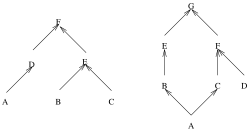 A Tree and a DAG22. Object Oriented LanguagesClass HierarchyBoth trees and DAGs have an important property: no loopsA loop would entail a class inheriting (possibly indirectly) from itselfThus we do not allow loops in the class hierarchy23. Object Oriented LanguagesClass HierarchyIn some languages, e.g., Lisp and Smalltalk, classes are first-class, being things that can be created and manipulated in the programClasses are objects!So they are actually instances of other classesIn languages, e.g., C++ and Java, classes are part of the program design but not first-class objects in the systemExercise But (later) look up java.lang.reflectA language will have a default hierarchy of those classes that come with the language24. Object Oriented Languages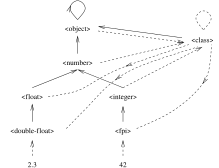 A Small Part of the EuLisp Class Hierarchy (simplified)There are two hierarchies in this diagram25. Object Oriented Languages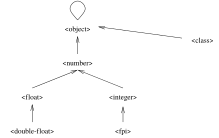 Inheritance hierarchySolid arrow is inherits from/subclass/extends/ refines/specialises/subsetThis is the normal “class inheritance diagram”26. Object Oriented Languages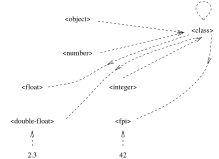 Instance hierarchyDotted arrow is instance of/member of/is a;27. Object Oriented LanguagesEvery object is an instance of a class (dotted arrow); sometimes called a member of that class.Exercise Think about the relationship between set theory and classes and objects: members and instances; subsets and subclasses28. Object Oriented LanguagesSo, for example, the integer 42 is an instance of the class <fpi>E.g., the class <fpi> is an instance of the class <class>A subclass will inherit (solid arrow) from its parent superclass (or superclasses)It inherits both structure/attributes (how values in the instances are stored); and behaviour (the methods)Of course, it may override or add to either: generally you add or override methods, but just add to attributes29. Object Oriented LanguagesE.g., <fpi> inherits from <integer>And <class> inherits from <object><object> inherits from itselfThis is safe to do, as <object> has no structure or behaviourAnd the class <object> is an instance of the class <class>Of course, the class <class> is an instance of itself30. Object Oriented LanguagesSo there are two kinds of relationships between objects: instance and inheritsAnd two kinds of object: classes and non-classesWe can make instances of classes, but not of non-classesOther kinds of OO dispense with one or both of these relationshipsOr one of these kinds of object: the classes31. Object Oriented LanguagesExercise For Java, C++, Common Lisp, EuLisp and any others determine their initial class hierarchy32. Object Oriented LanguagesKinds of OO Language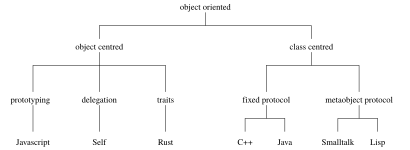 A classification of OO languagesNote: non-exclusive propertiesExercise In this picture, determine which are instance links and which are inheritance links!33. Object Oriented LanguagesThere is a wide variety of things that like to be called OOThe basic idea they all share is the use of encapsulation of state within an objectWhile things like classes and inheritance are extrasOf course, these variants came about through lots of research and experimentation and have varying levels of successAs always, it’s not a case of what is better, more what is better for the application in hand